от    24.06.2019   №  250с.Туринская СлободаО создании и организации системы внутреннего обеспечения соответствия требованиям антимонопольного законодательства в администрации Слободо-Туринского муниципального районаВ соответствии с Федеральным законом от 06.10.2003 № 131-ФЗ «Об общих принципах организации местного самоуправления в Российской Федерации», Указом Президента Российской Федерации от 21.12.2017 № 618 «Об основных направлениях государственной политики по развитию конкуренции», руководствуясь Уставом Слободо-Туринского муниципального районаПОСТАНОВЛЯЮ:1. Утвердить Положение об организации системы внутреннего обеспечения соответствия требованиям антимонопольного законодательства в администрации Слободо-Туринского муниципального района (прилагается). 2. Опубликовать настоящее постановление в общественно-политической газете Слободо-Туринского муниципального района «Коммунар» и разместить на официальном сайте администрации Слободо-Туринского муниципального района в информационно-телекоммуникационной сети Интернет.3. Контроль за исполнением настоящего постановления возложить на заместителя главы администрации Слободо-Туринского муниципального района Казакова В.И.Глава муниципального района 							    В.А. БедулевПРИЛОЖЕНИЕ УТВЕРЖДЕНОпостановлением администрации Слободо-Туринского муниципального района от 24.06.2019 № 250Положениеоб организации системы внутреннего обеспечения соответствия требованиям антимонопольного законодательства в администрации Слободо-Туринского муниципального районаI. Общие положения1. Настоящее Положение разработано в целях формирования единого подхода к созданию и организации системы внутреннего обеспечения соответствия требованиям антимонопольного законодательства (далее - антимонопольный комплаенс) в администрации Слободо-Туринского муниципального района (далее - Администрация).2. Для целей настоящего Положения используются следующие понятия:«антимонопольное законодательство» - законодательство, основывающееся на Конституции Российской Федерации, Гражданском кодексе Российской Федерации и состоящее из Федерального закона «О защите конкуренции», иных федеральных законов, регулирующих отношения, связанные с защитой конкуренции, в том числе с предупреждением и пресечением монополистической деятельности и недобросовестной конкуренции, в которых участвуют федеральные органы исполнительной власти, органы государственной власти субъектов Российской Федерации, органы местного самоуправления, иные осуществляющие функции указанных органов организации, а также государственные внебюджетные фонды, Центральный банк Российской Федерации, российские юридические лица и иностранные юридические лица, физические лица, в том числе индивидуальные предприниматели;«антимонопольный комплаенс» - совокупность правовых и организационных мер, направленных на соблюдение требований антимонопольного законодательства и предупреждение его нарушения; «антимонопольный орган» - федеральный антимонопольный орган и его территориальные органы;«доклад об антимонопольном комплаенсе» - документ, содержащий информацию об организации и функционировании антимонопольного комплаенса в Администрации;«коллегиальный орган» - совещательный орган, осуществляющий оценку эффективности антимонопольного комплаенса;«нарушение антимонопольного законодательства» - недопущение, ограничение, устранение конкуренции;«риски нарушения антимонопольного законодательства» - сочетание вероятности и последствий наступления неблагоприятных событий в виде ограничения, устранения или недопущения конкуренции; «уполномоченное подразделение» - структурное подразделение Администрации, осуществляющие внедрение и контроль за исполнением в Администрации антимонопольного комплаенса.    II. Цели, задачи и принципы антимонопольного комплаенса2.1. Целями антимонопольного комплаенса являются:а) обеспечение соответствия деятельности структурных подразделений и должностных лиц Администрации требованиям антимонопольного законодательства;б) профилактика нарушения требований  антимонопольного законодательства в деятельности структурных подразделений и должностных лиц Администрации.2.2. Задачами антимонопольного комплаенса являются:а) выявление рисков нарушения антимонопольного законодательства;б) управление рисками нарушения антимонопольного законодательства;в) контроль за соответствием деятельности Администрации требованиям антимонопольного законодательства;г) оценка эффективности функционирования	в Администрации антимонопольного комплаенса.2.3. При организации антимонопольного комплаенса Администрация руководствуется следующими принципами:а) заинтересованность руководства Администрации в эффективности функционирования системы обеспечения антимонопольных требований;б) регулярность оценки	 рисков нарушения антимонопольного законодательства;	в) обеспечение информационной открытости функционирования системы обеспечения антимонопольных требований;г) непрерывность функционирования и	совершенствование антимонопольного комплаенса.III. Организация антимонопольного комплаенса3.1. Общий контроль за организацией и функционированием антимонопольного комплаенса осуществляется заместителем главы Слободо-Туринского муниципального района, который:1) издает постановление об антимонопольном комплаенсе, вносит в него изменения, а также принимает правовые акты, регламентирующие реализацию антимонопольного комплаенса;2) применяет предусмотренные законодательством Российской Федерации меры ответственности за несоблюдение муниципальными служащими Администрации правового акта об антимонопольном комплаенсе;3) рассматривает материалы, связанные с оценкой эффективности функционирования антимонопольного комплаенса, и принимает меры, направленные на устранение выявленных недостатков;4) осуществляет контроль за устранением выявленных недостатков антимонопольного комплаенса.3.2. К компетенции отдела экономики относятся следующие функции:а) подготовка документов Администрации, регламентирующих процедуры антимонопольного комплаенса;б) выявление рисков нарушения антимонопольного законодательства, учет обстоятельств, связанных с рисками нарушения антимонопольного законодательства, определение вероятности возникновения рисков нарушения антимонопольного законодательства;в) взаимодействие с подразделением или должностными лицами Администрации, ответственными за профилактику коррупционных и иных правонарушений, разработка предложений по исключению конфликта интересов;г) организация обучения муниципальных служащих Администрации по вопросам, связанным с соблюдением антимонопольного законодательства;д) организация взаимодействия с иными структурными подразделениями Администрации по вопросам, связанным с антимонопольным комплаенсом;е) организация внутренних расследований, связанных с функционированием системы обеспечения антимонопольных требований;ж) взаимодействие с антимонопольным органом и содействие ему в проводимых проверках;з) информирование заместителя главы администрации Слободо-Туринского муниципального района о внутренних документах, которые могут повлечь нарушение антимонопольного законодательства;и) иные функции, связанные с функционированием антимонопольного комплаенса.IV. Порядок выявления и оценки рисков нарушения антимонопольного законодательства4.1. В целях выявления рисков нарушения антимонопольного законодательства отделом экономики Администрации на регулярной основе организуется проведение следующих мероприятий: а) анализ выявленных нарушений антимонопольного законодательства в деятельности Администрации за предыдущие 3 года (наличие предостережений, предупреждений, штрафов, жалоб, возбужденных дел);б) анализ нормативных правовых актов органов местного самоуправления Слободо-Туринского муниципального района;в) анализ проектов нормативных правовых актов органов местного самоуправления Слободо-Туринского муниципального района;г) мониторинг и анализ практики применения Администрацией антимонопольного законодательства;д) проведение систематической оценки эффективности разработанных и реализуемых мероприятий по снижению рисков нарушения антимонопольного законодательства.4.2. При проведении (не реже одного раза в год)  отделом экономики Администрации анализа выявленных нарушений антимонопольного законодательства за предыдущие 3 года (наличие предостережений, предупреждений, штрафов, жалоб, возбужденных дел) проводятся следующие мероприятия:а) получение от муниципальных служащих Администрации сведений о наличии нарушений антимонопольного законодательства;б) составление перечня нарушений антимонопольного законодательства, который содержит классифицированные по сферам деятельности Администрации сведения о выявленных за последние 3 года нарушениях антимонопольного законодательства (отдельно по каждому нарушению) и информацию о нарушении (указание нарушенной нормы антимонопольного законодательства, краткое изложение сути нарушения, указание последствий нарушения антимонопольного законодательства и результата рассмотрения нарушения антимонопольным органом), позицию антимонопольного органа, сведения о мерах по устранению нарушения, а также о принятых мерах, направленных на недопущение повторения нарушения.4.3. При проведении (не реже одного раза в год) анализа нормативных правовых актов Администрации организуется проведение следующих мероприятий:а) разработка и размещение на официальном сайте Администрации в сети «Интернет» исчерпывающего перечня муниципальных нормативных правовых актов Администрации (далее - перечень актов) с приложением к перечню актов текстов таких актов, за исключением актов, содержащих сведения, относящееся к охраняемой законом тайне;б) размещение на официальном сайте Администрации уведомления о начале сбора замечаний и предложений организаций и граждан по перечню актов;в) осуществление сбора и проведение анализа представленных замечаний и предложений организаций и граждан по перечню актов;г) рассмотрение вопросов необходимости внесения изменений в муниципальные нормативные правовые акты.4.4. При проведении анализа проектов нормативных правовых актов реализуются следующие мероприятия:а) размещение на официальном сайте Администрации в сети «Интернет» проекта муниципального нормативного правового акта с необходимым обоснованием реализации предлагаемых решений, в том числе их влияния на конкуренцию;	б) осуществление сбора и проведение оценки поступивших от организаций и граждан замечаний и предложений по проекту нормативного правового акта.4.5. При проведении мониторинга и анализа практики применения антимонопольного законодательства реализуются следующие мероприятия:а) получение сведений о правоприменительной практике в Администрации;	б) подготовка по итогам сбора информации, предусмотренной подпунктом «а» настоящего пункта, аналитической справки об изменениях и основных аспектах правоприменительной практики;	в) проведение (по мере необходимости) рабочих совещаний с приглашением представителей антимонопольного органа по обсуждению результатов правоприменительной практики.	4.6. При выявлении рисков нарушения антимонопольного законодательства отделом экономики обеспечивается проведение оценки таких рисков. Выявляемые риски нарушения антимонопольного законодательства распределяются по уровням согласно приложению № 1 к настоящему Положению.	4.7. На основе проведенной оценки рисков нарушения антимонопольного законодательства уполномоченным должностным лицом составляется описание рисков согласно приложению № 2 к настоящему Положению.4.8. Информация о выявлении и оценки рисков нарушения антимонопольного законодательства включается уполномоченным должностным лицом в доклад об антимонопольном комплаенсе.V. Мероприятия по снижению рисков нарушения антимонопольного законодательства5.1. В целях снижения рисков нарушения антимонопольного законодательства отделом экономики Администрации обеспечивается разработка (не реже одного раза в год) мероприятий по снижению рисков нарушения антимонопольного законодательства.5.2. Информация об исполнении мероприятий по снижению рисков нарушения антимонопольного законодательства должна включаться в доклад о системе обеспечения антимонопольных требований.VI. Осуществление контроля за функционированием антимонопольного комплаенса6.1. Общий контроль за организацией и функционированием антимонопольного комплаенса осуществляется заместителем главы администрации Слободо-Туринского муниципального района, который:а) рассматривает материалы, отчеты и результаты периодических оценок эффективности функционирования антимонопольного комплаенса и принимает меры, направленные на устранение выявленных недостатков;б) осуществляет контроль за устранением выявленных недостатков антимонопольного комплаенса.VII. Ключевые показатели и порядок оценки эффективности функционирования системы обеспечения антимонопольных требований7.1. В целях оценки эффективности функционирования антимонопольного комплаенса устанавливаются следующие ключевые показатели:а) снижение количества правонарушений в области антимонопольного законодательства, совершенных должностными лицами Администрации;б) отсутствие выданных Администрации и должностным лицам Администрации предупреждений антимонопольного органа;в) отсутствие возбужденных дел о нарушении Администрацией, должностными лицами Администрации антимонопольного законодательства; г) отсутствие фактов привлечения Администрации, должностных лиц Администрации к административной ответственности за нарушение антимонопольного законодательства.7.2.  Отдел экономики Администрации проводит не реже одного раза в год оценку достижения ключевых показателей эффективности системы обеспечения антимонопольных требований, информация о результатах которой подлежит включению в доклад о системе обеспечения антимонопольных требований	.VIII. Доклад о системе обеспечения антимонопольных требований8.1 Доклад о системе обеспечения антимонопольных требований (должен содержать информацию:а) о результатах проведенной	 оценки рисков нарушения антимонопольного законодательства;б) об исполнении мероприятий	по	снижению рисков нарушения антимонопольного законодательства;в) о достижении ключевых показателей эффективности системы обеспечения антимонопольных требований.8.2. Отдел экономики Администрации представляет проект доклада на подпись заместителю главы администрации Слободо-Туринского муниципального района, который после подписания направляет на утверждение главе Слободо-Туринского муниципального района не реже одного раза в год до 1 февраля.8.3. Доклад, утвержденный главой Слободо-Туринского муниципального района, размешается на официальном сайте Администрации в сети «Интернет» и направляется Администрацией в антимонопольный орган ежегодно не позднее 1 марта.	Приложение № 1 к Положению об организации системы  внутреннего обеспечения соответствия требованиям антимонопольного законодательства в администрации Слободо-Туринского муниципального районаУровни рисков нарушения антимонопольного законодательстваПриложение № 2 к Положению об организации системы  внутреннего обеспечения соответствия требованиям антимонопольного законодательства в администрации Слободо-Туринского муниципального районаОписание рисков нарушения антимонопольного законодательства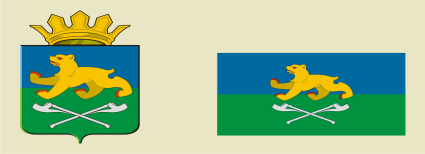 АДМИНИСТРАЦИЯ СЛОБОДО-ТУРИНСКОГОМУНИЦИПАЛЬНОГО РАЙОНАП О С Т А Н О В Л Е Н И ЕУровень рискаОписание рискаНизкий уровеньОтрицательное влияние на отношение институтов гражданского общества к деятельности органов местного самоуправления и должностных лиц по развитию конкуренции, вероятность выдачи предупреждения, возбуждения дела о нарушении антимонопольного законодательства, наложения штрафа отсутствуетНезначительный уровеньВероятность выдачи органам местного самоуправления и должностным лицам предупрежденияСущественный уровеньВероятность выдачи органам местного самоуправления и должностным лицам предупреждения и возбуждения в отношении них дела о нарушении антимонопольного законодательстваВысокий уровеньВероятность выдачи органам местного самоуправления и должностным лицам предупреждения, возбуждения в отношении них дела о нарушении антимонопольного законодательства и привлечения к административной ответственности (штраф, дисквалификация)№ п/пВыявленные рискиОписание рисковПричины возникновения рисковМероприятия по минимизации и устранению рисковНаличие (отсутствие) остаточных рисковВероятность повторного возникновения рисков1234567